Στο εργαστηριακό μάθημαΣας έδειξα πώς να αποκτήσετε πρόσβαση στο eclassΜεταβείτε στο DEMO.OPENECLASS.ORGΕΠ[ΙΛΈΞΤΕ ΕΓΓΡΑΦΗΘΑ ΕΜΦΑΝΙΣΘΕΊ Η ΠΑΡΑΚΑΤΩ ΟΘΟΝΗ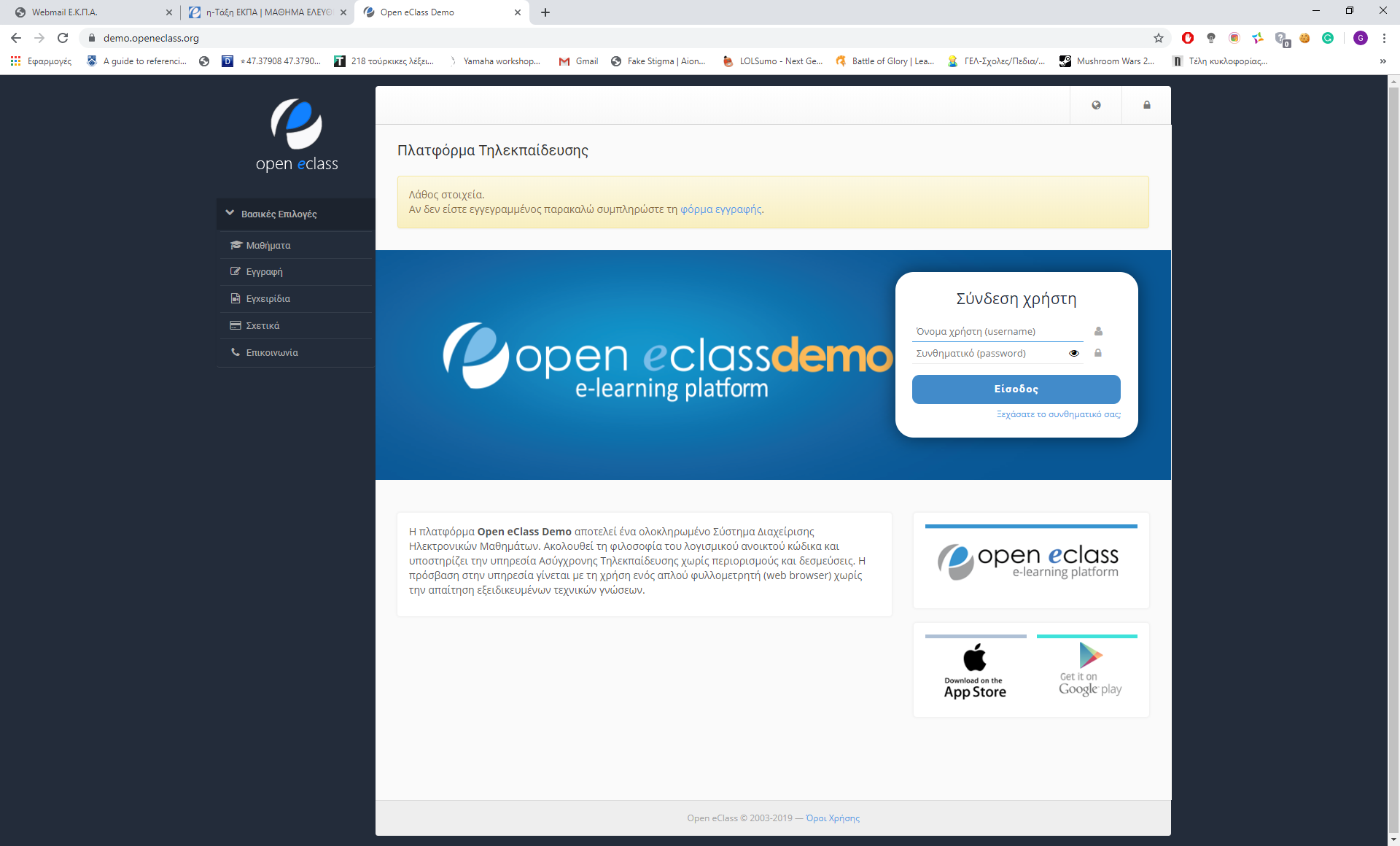 ΕΠΙΛΈΞΤΕ ΕΓΓΡΑΦΗΘΑ ΕΜΦΑΝΙΣΘΕΙ Η ΠΑΡΑΚΤΩ ΟΘΟΝΗ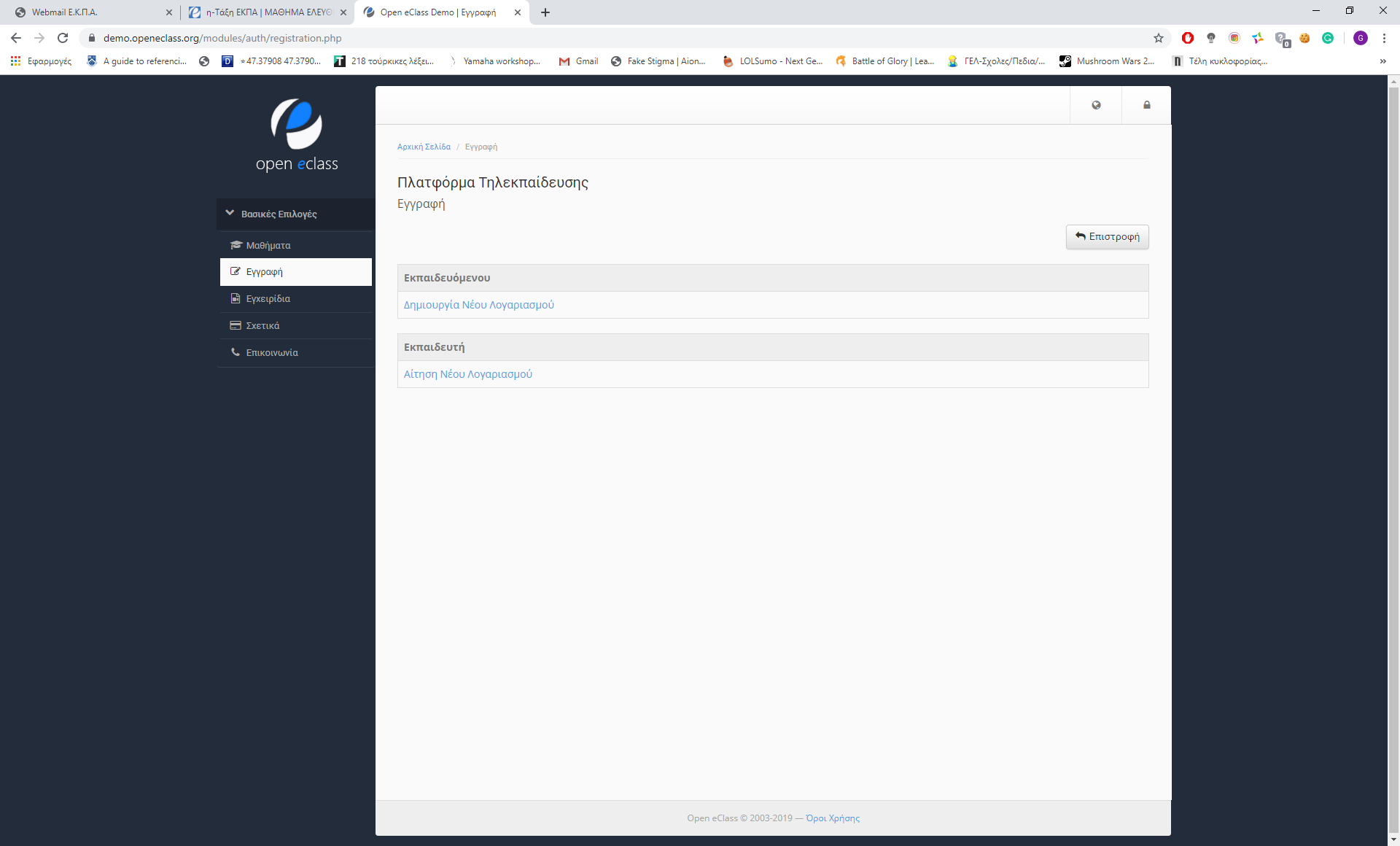 ΕΠΙΛΕΞΤΕ ΕΝ ΣΥΝΕΧΕΙΑ ΘΑ ΕΜΦΑΝΙΣΘΕΙ Η ΠΑΡΑΚΑΤΩ ΟΘΟΝΗ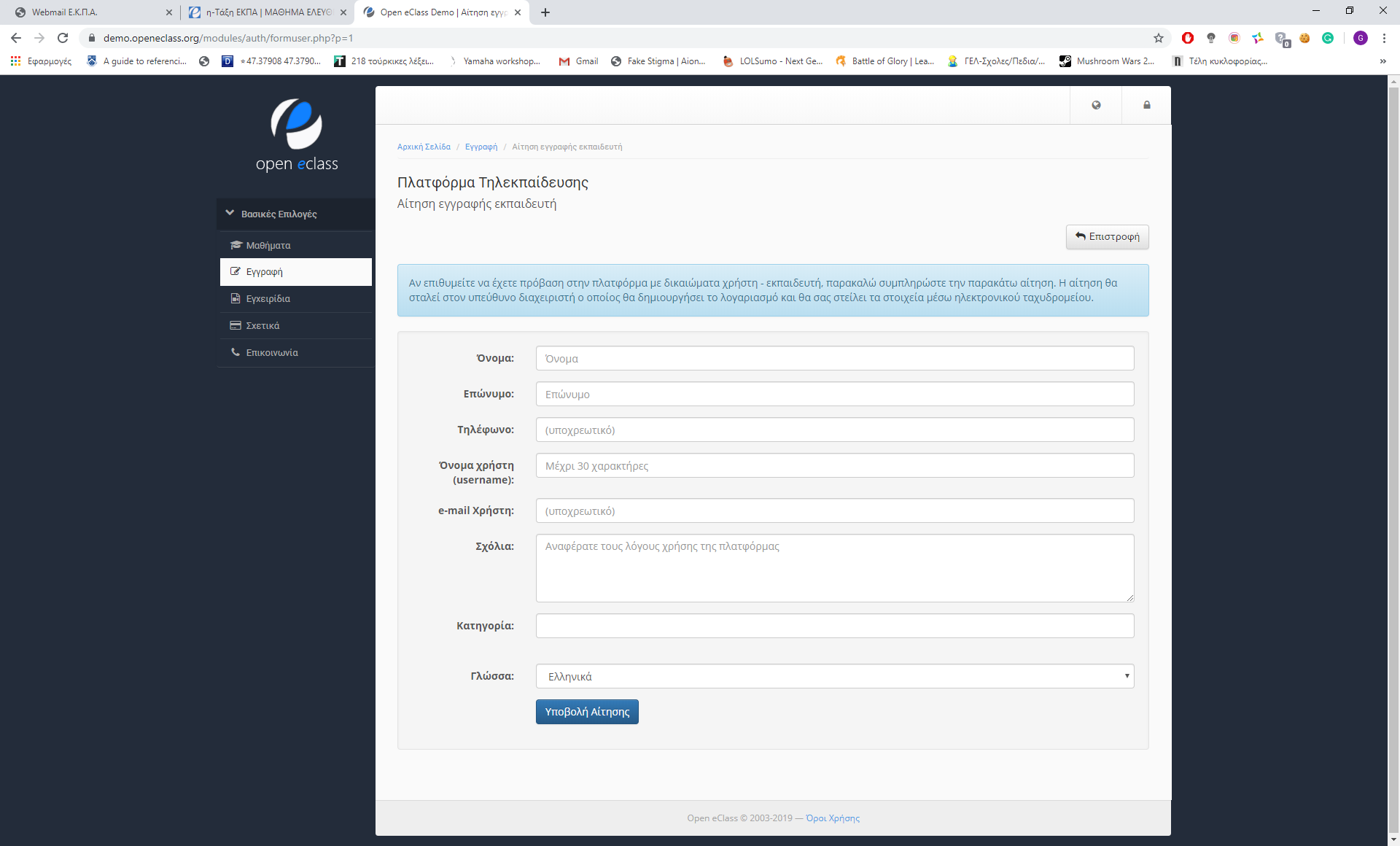 ΣΥΜΠΛΗΡΩΣΤΕ ΤΑ ΣΤΟΙΧΕΙΑ ΣΑΣ, όπως φαίνεται στην ακόλουθη οθόνη 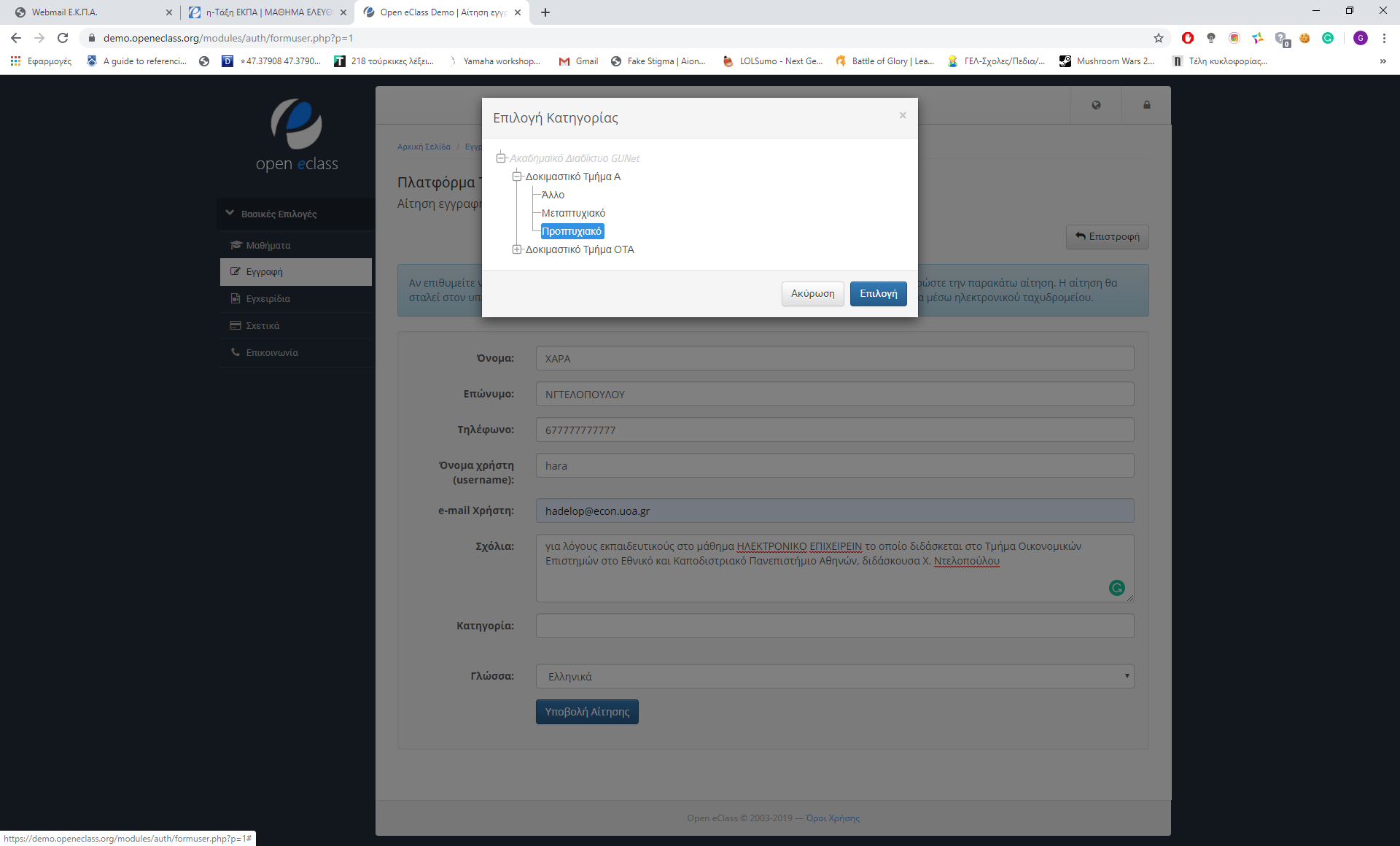 και πατήστε πάνω στο πεδίο ΚΑΤΗΓΟΡΙΑ και επιλέξτε Ακαδημαϊκό Διαδίκτυο GUNetΔοκιμαστικό Τμήμα ΑΆλλοΜεταπτυχιακόΠροπτυχιακόΔοκιμαστικό Τμήμα ΟΤΑΜΕΤΑ ΠΑΤΗΣΤΕ ΥΠΟΒΟΛΗ, ΘΑ ΕΜΦΑΝΙΣΘΕΙ Η ΠΑΡΑΚΑΤΩ ΟΘΟΝΗΠΡΟΣΟΧΗ!!! Πρέπει να θυμάστε το «user ΝΑΜΕ»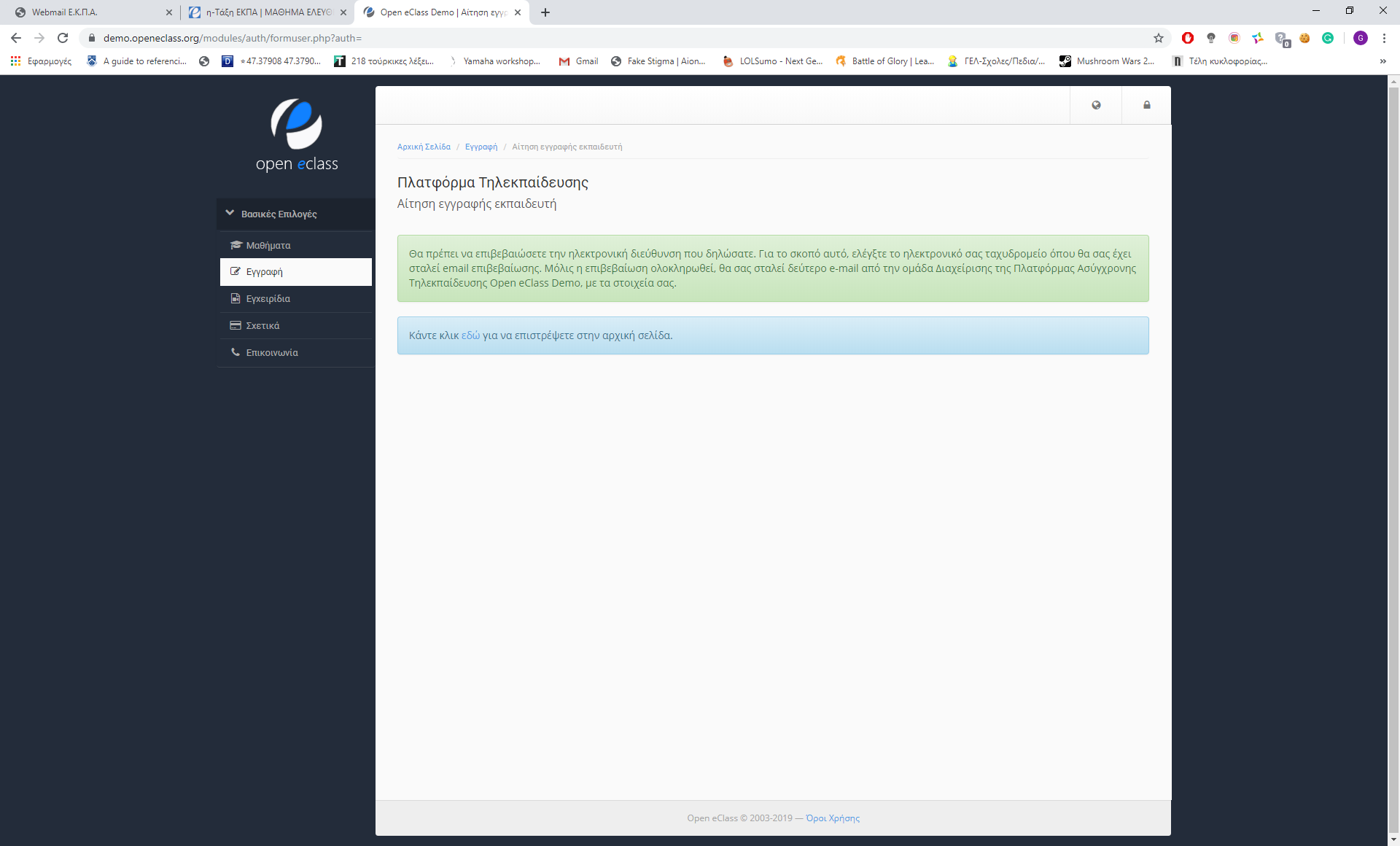 ΠΡΟΣΟΧΗ! Ελέγξτε το email σας και δείτε και στα ανεπιθύμητα, και πατήστε στο λινκ που σας εμφανίζεται στο email σας Mετά θα σας έρθει κι ένα επιπλέον email με τους κωδικούς σαςΕκπαιδευτήΑίτηση Νέου Λογαριασμού